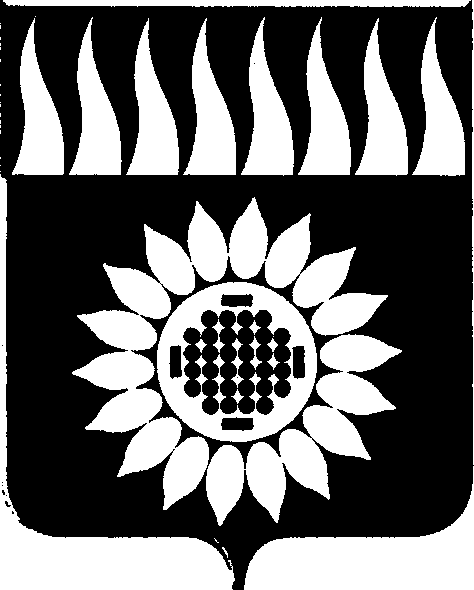 ГОРОДСКОЙ ОКРУГ ЗАРЕЧНЫЙД У М Аседьмой созыв_____________________________________________________________________________________________________СЕДЬМОЕ ОЧЕРЕДНОЕ ЗАСЕДАНИЕР Е Ш Е Н И Е  27.01.2022 № 13-РО внесении изменений в Положение о порядке подготовки и рассмотрения Думой городского округа Заречный ежегодного отчета Главы городского округа Заречный о результатах его деятельности, деятельности администрации городского округа Заречный	В целях приведения Положения о порядке подготовки и рассмотрения Думой городского округа Заречный ежегодного отчета Главы городского округа Заречный о результатах его деятельности,  деятельности администрации городского округа Заречный в соответствие с Регламентом Думы городского округа Заречный,  на основании ст. 45 Устава городского округа Заречный          Дума решила:         1. Внести в Положение о порядке подготовки и рассмотрения Думой городского округа Заречный ежегодного отчета Главы городского округа Заречный о результатах его деятельности,  деятельности администрации городского округа Заречный, утвержденное решением Думы от 30.03.2017 № 49-Р,  следующее изменение:         Пункт 22 статьи 4 изложить в следующей редакции:         «22. Решение по отчету Главы городского округа принимается большинством голосов от установленной численности депутатов Думы городского округа.».            2. Опубликовать настоящее решение в установленном порядке и разместить на официальном сайте городского округа Заречный.Председатель Думы городского округа      			А.А. Кузнецов Глава городского округа                  					А.В. Захарцев